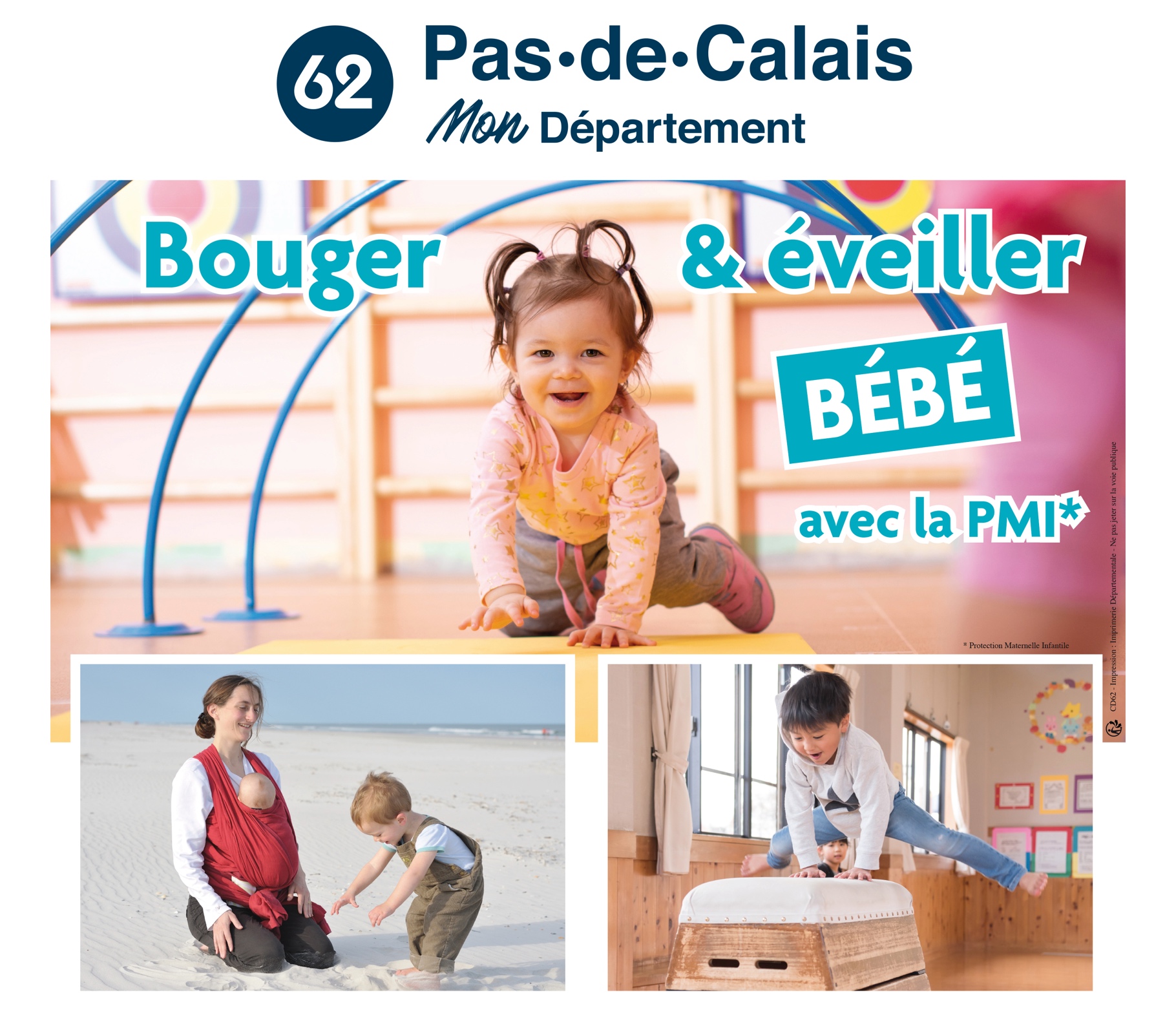 BABY GYMLe service de PMI vous invite à une activité motrice récréative gratuite pour les enfants De 6 mois à 3 ans, Accompagnés d’un parentQui se déroule à la salle PASTEUR, rue PASTEUR de OIGNIESLES MARDIS 12 ET 26 SEPTEMBRE 2023LE MARDI 10 OCTOBRE 2023LES MARDI 14 ET 28 NOVEMBRE 2023LE MARDI 12 DECEMBRE 2023DE 9 H00 A 10H30Prévoir pour la séance : une tenue adaptée pour l’enfant et l’accompagnant (pantalon jogging, caleçon…), une serviette éponge et une bouteille d’eauCONTACT au 03/21/79/58/10, Mme Milleville ou milleville.veronique@pasdecalais.fr